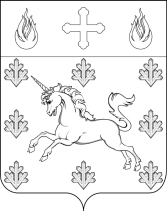 СОВЕТ ДЕПУТАТОВ ПОСЕЛЕНИЯ СОСЕНСКОЕ РЕШЕНИЕ15 ноября 2018 года № 3/6О внесении изменений в Решение Совета депутатов поселения Сосенское от 2 октября 2018 года № 1/3 «Об  образовании постоянных комиссий  Совета депутатов поселения Сосенское»          В соответствии с Федеральным законом от 6 октября 2003 года № 131-ФЗ «Об общих принципах организации местного самоуправления в Российской Федерации», Законом города Москвы от 6 ноября 2002 года № 56 «Об организации местного самоуправления в городе Москве», Уставом поселения Сосенское,  Решением Совета депутатов поселения Сосенское от 18 июля 2013 года № 451/59 «О регламенте Совета депутатов поселения Сосенское»,Совет депутатов поселения Сосенское решил:Внести изменения в Решение Совета депутатов поселения Сосенское от 2 октября 2018 года № 1/3 «Об  образовании постоянных комиссий  Совета депутатов поселения Сосенское» изложив пункт 1 Решения в следующей редакции:«1. Образовать следующие постоянные комиссии Совета депутатов  поселения Сосенское: •	 По формированию местного бюджета и контроля за его исполнением;•	 По вопросам экономики, предпринимательства, коммунального хозяйства, благоустройства территории;•	 По вопросам образования, здравоохранения, культуры;•	 По вопросам молодежной и социальной политики, физической культуры и спорта;•	 По вопросам взаимодействия с органами государственной власти, местного и территориального общественного самоуправления, информационной политики;•	 По вопросам охраны окружающей среды и природопользования;•	 По вопросам депутатской этики и регламенту.»Настоящее Решение вступает в силу со дня его принятия.Опубликовать настоящее Решение в газете «Сосенские вести» и разместить на официальном сайте органов местного самоуправления поселения Сосенское в информационно-телекоммуникационной сети «Интернет».Контроль за исполнением настоящего Решения возложить на Главу поселения Сосенское Бармашева К.О. Глава поселения Сосенское                                                              К.О. Бармашев